SMLOUVA O POSKYTOVÁNÍ SLUŽEB PÉČE O DÍTĚ V DĚTSKÉ SKUPINĚ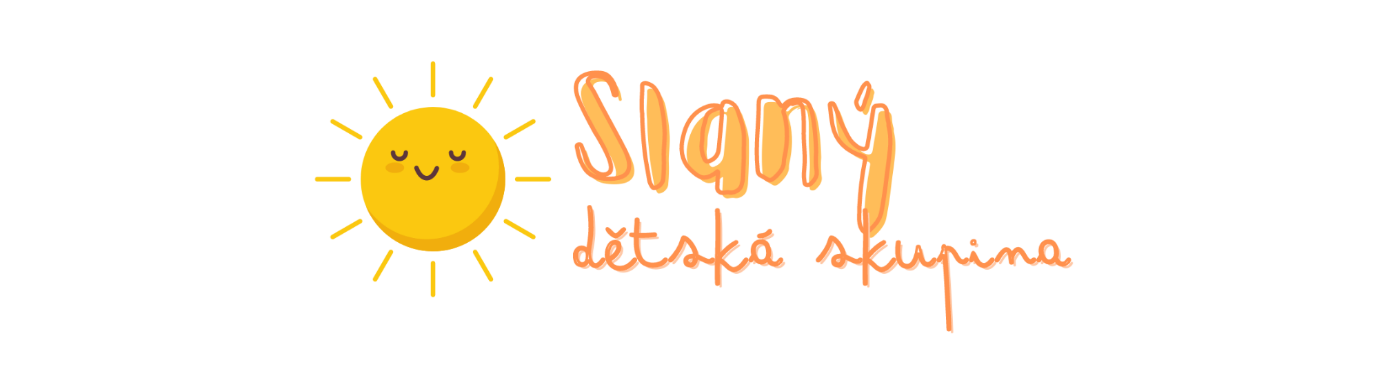 Smluvní stranyObecně prospěšná společnost nazvaná: Romodrom o.p.s.Se sídlem:	Rybná 716/24, Staré Město, 110 00 Praha 1IČ: 		26537036Zastoupená:	MARIÍ GAILOVOU, ředitelkouZapsaná:	v rejstříku o.p.s. vedeném Městským soudem v Praze pod oddílem O, vložkou 1447.Provozující mj.: Dětskou skupinu Slaný na adrese: Ouvalova 390, 274 01 Slaný, za kterou z titulu pracovněprávního vztahu a organizační struktury v záležitostech vztahujících se k této Smlouvě právně jedná Mgr. Andrea Kovácsová, vedoucí Dětské skupiny Slaný, telefon: +420 778 520 016, e-mail: andrea.kovacsova@romodrom.cz (dále jen „DS“)na straně jedné (dále jen „Poskytovatel“)a(dále jen „Zástupce dítěte“)spolu uzavírají dle § 13 zákona č. 247/2014 Sb., o poskytování služby péče o dítě v dětské skupině, v platném znění, v souladu s § 1746 odst. 2 zák. č. 89/2012 Sb., občanský zákoník, ve znění pozdějších předpisů, tuto Smlouvu o poskytování péče o dítě v dětské skupině Slaný(dále jen „Smlouva“), a to následujícího znění:Úvodní ustanoveníPoskytovatel je držitelem oprávnění k poskytování služby péče o dítě v dětské skupině (dále „DS“) dle § 4 odst. 1 zák. č. 247/2014 Sb.Předmět SmlouvyTato smlouva upravuje poskytování služeb péče o dítě:v Dětské skupině Slaný poskytovatelem, rámcový obsah a podmínky této péče a rovněž práva a povinnosti poskytovatele a zástupce dítěte. Místem poskytování služeb péče o dítě v dětské skupině je: Ouvalova 390, Slaný 274 01.Čas poskytování služby péče o dítě v dětské skupině je v pracovní dny v době od 7:00 hodin do 14:45 hodin.Příchod dětí do DS probíhá v čase od 7:15 do 8:00,  vyzvedávání dětí po obědě v čase od 12:00 do 12:15, vyzvedávání po spaní v čase od 14:00 do 14:45.Podle předchozí domluvy se zástupcem dítěte byla domluvená následující pravidelnost docházky dítěte do DS:Tato smlouva se uzavírá na dobu určitou od …..................... do …......................Zástupce dítěte bere na vědomí, že v případě dlouhodobé nemoci/nepřítomnosti dítěte poskytovatel má právo dočasně nahradit jeho kapacitní místo jiným dítětem, které bude docházet do DS po dobu jeho nepřítomnosti. Poskytovatel se zavazuje včas informovat rodiče o této skutečnosti a to telefonicky/osobně nebo písemně prostřednictvím emailové komunikace, pokud bude vyžadovat zástupce dítěte. Služba péče o dítě Službou péče o dítě v dětské skupině se pro účely této smlouvy rozumí definice dle § 2 zákona č. 247/2014 Sb. (Zákon o poskytování služby péče o dítě v dětské skupině a o změně souvisejících zákonů). Další podmínky péče o dítě jsou stanoveny v Plánu výchovy a péče Poskytovatele (dále jen „PVP“), který tvoří přílohu č.2. Jsou zde upraveny provozní otázky konceptu výchovy a péče, jenž vymezuje základní požadavky a podmínky pro péči a výchovu dětí s cílem zajistit kvalitu služby a rozvíjet schopnosti dítěte a jeho kulturní, sociální a hygienické návyky přiměřené věku dítěte.Výše úhradySlužba péče o dítě v DS Slaný je poskytována s částečnou úhradou zástupce dítěte. Měsíční částka činí 2000 Kč za dítě.  Tu se zástupce dítěte zavazuje uhradit vždy do 25. dne předchozího měsíce na účet: 293185319/0800. Variabilní symbol: datum narození dítěte. V případě volné kapacity na tzv. Sdílené místo, lze domluvit i zkrácenou docházku a to na 2, respektive 3 dny v týdnu. V tomto případě bude měsíční výše úhrady činit 800 Kč, respektive 1 200 Kč. Zástupce dítěte se zavazuje uhradit v hotovosti, při podpisu této smlouvy, rezervační poplatek ve výši 2 000,- Kč. Po úhradě rezervačního poplatku se poskytovatel zavazuje, že bude garantovat místo v dětské skupině do dne nástupu dítěte do této skupiny. V případě, že dítě bez předchozí domluvy zástupce dítěte s poskytovatelem nenastoupí do dětské skupiny a zástupce dítěte tuto skutečnost nenahlásí nejpozději do patnácti (15) dnů přede dnem předpokládaného nástupu dítěte do dětské skupiny, náleží rezervační poplatek dle předchozího bodu v plné výši poskytovateli. S tímto je zástupce dítěte podpisem této smlouvy srozuměn. Vstupem dítěte do dětské skupiny se na rezervační poplatek hledí jako na zálohu, která bude použita jako platba za první měsíc pobytu dítěte v dětské skupině.Zástupce dítěte bere na vědomí, že po dobu platnosti a účinnosti této smlouvy není nepřítomnost dítěte v dětské skupině důvodem k pozastavení úplaty za službu péče o dítě dle bodu 4.1 této smlouvy. Zástupce dítěte je tedy povinen poskytovateli uhradit úplatu za službu péče o dítě i za kalendářní měsíc, v němž se dítě fyzicky do dětské skupiny nedostavilo.Zástupce dítěte bere na vědomí, že poskytovatel má právo požadovat úhradu za poskytovanou péči o dítě i v případě, že ze strany zástupce dítěte nedojde k včasnému oznámení ukončení docházky dítěte do dětské skupiny. Informaci o ukončení docházky dítěte je nutné podat písemně či ústně pracovníkům dětské skupiny, jež dítě navštěvuje, a to nejpozději do 15. dne kalendářního měsíce předcházejícímu měsíci, ve kterém dítě ukončí svou docházku.Zástupce dítěte bere na vědomí, že pokud se plnění této smlouvy stane na straně poskytovatele nemožné vlivem zásahu vyšší moci, je po dobu jejího trvání povinen hradit úhradu za poskytovanou péči o dítě, a to z důvodu, že tato platba je platbou za zajištění místa v DS. Pro účely smlouvy se za okolnosti vyšší moci, považují mimořádné, objektivně neodvratitelné okolnosti, znemožňující splnění povinnosti dle této smlouvy, které nastaly po uzavření této smlouvy a nemohou být poskytovatelem odvráceny. Mimořádné akce typu mikulášská besídka, divadlo, výlety apod. je možné se souhlasem všech rodičů realizovat dle cen obvyklých v místě a čase. O případných mimořádných aktivitách bude zástupce dítěte vždy informovat dopředu a s dostatečným předstihem. Práva a povinnosti poskytovatelePoskytovatel má právo daný den odmítnout přijetí dítěte jevícího příznaky nemoci v souladu s bodem 6.2 této smlouvy.Poskytovatel má právo vyžádat si od zástupce dítěte zprávu vystavenou ošetřujícím lékařem a potvrzující, že jeho zdravotní stav po nemoci je natolik uspokojivý, že dítě může pokračovat v docházce do dětské skupiny. Poskytovatel je nucen takto postupovat nejen s ohledem na zdravotní stav daného dítěte, ale i s ohledem na ochranu zdraví ostatních dětí a pečujících v kolektivu dětské skupiny. S touto skutečností je příjemce srozuměn.Při výskytu příznaků onemocnění u dítěte se poskytovatel zavazuje bezodkladně informovat rodiče dítěte, a to nejrychlejším možným způsobem (zejména telefonicky), a předat dítě rodiči nebo zajistit poskytnutí zdravotních služeb. Poskytovatel se zavazuje zajistit dítěti po dobu pobytu v prostorách provozovny dětské skupiny i mimo tyto prostory bezpečnost, základní potřeby dítěte a rozvoj dovedností dítěte. Dále poskytovatel zajistí pobyt dítěte venku a dostatečný čas odpočinku v odpovídajícím prostředí. Poskytovatel zajistí výchovnou péči po dobu poskytování služeb péče o dítě, tj. rozvoj sociálních schopností dítěte, hygienických návyků, kulturních návyků přiměřených věku dítěte apod.Poskytovatel přebírá plnou zodpovědnost za dítě při poskytování služby péče o dítě v dětské skupině, a to od okamžiku předání dítěte do DS Slaný Zástupcem dítěte či jinou oprávněnou osobou, uvedené v Přihlášce do DS Slaný do okamžiku převzetí dítěte oprávněnými osobami z DS Slaný.Poskytovatel se zavazuje poskytovat pravidelné informace o rozvoji dítěte zástupci dítěte.Poskytovatel se zavazuje zajistit potřebné pojištění odpovědnosti za škodu.Poskytovatel se zavazuje zajistit, aby prostory sloužící k péči o dítě v dětské skupině odpovídaly platným hygienickým normám.Poskytovatel se zavazuje poskytovat dítěti péči v dětské skupině dle svého nejlepšího vědomí a svědomí v souladu s touto Smlouvou, s Provozním řádem DS Slaný, který tvoří přílohu č. 1 (dále jen „Provozní řád DS Slaný“), PVP a Etickým kodexem chůvy v DS.Poskytovatel se zavazuje seznámit Zástupce dítěte s Provozním řádem DS Slaný a ujistit se, že mu Zástupce dítěte rozumí; poskytovatel se zavazuje seznámit dítě s Provozním řádem DS Slaný způsobem pro ně vhodným a ujistit se, že mu dítě rozumí. Poskytovatel se zavazuje vyvěsit Provozní řád DS Slaný a Plán výchovy a péče na viditelných místech v rámci DS Slaný.Poskytovatel se zavazuje nesdělit třetí osobě informace vztahující se k poskytovaným Službám, přičemž tyto informace bude chránit v souladu se zák. č. 101/2000 Sb., o ochraně osobních údajů, ve znění pozdějších předpisů; výjimkou je zejména plnění zákonné povinnosti překazit a oznámit trestné činy vyjmenované v ust. § 367 a 368 zák. č.  40/2009 Sb., trestní zákoník, ve znění pozdějších předpisů.Poskytovatel se zavazuje zachovávat vůči Zástupcům dětí a dětem rovný přístup.Práva a povinnosti zástupce dítěteZástupce dítěte má právo na včasné a úplné informace o svém dítěti, které navštěvuje dětskou skupinu. Zástupce dítěte se zavazuje nepřivádět do dětské skupiny dítě, které není zcela zdravé (tj. především silný kašel, hnisavá rýma či zvýšená teplota dítěte); při nedodržení této povinnosti má poskytovatel právo nepřijmout dítě daný den do programu dětské skupiny nebo si od rodiče vyžádat písemné posouzení zdravotního stavu lékařem dítěte.Zástupce dítěte předáním dítěte do dětské skupiny konkludentně stvrzuje, že dítě nejeví příznaky nemoci.Zástupce dítěte je povinen informovat poskytovatele o změně zdravotního stavu nebo případných omezeních spojených se změnou zdravotního stavu, které by mohly mít vliv na poskytování služby péče o dítě v dětské skupině, například alergie, diety, případné léky, které dítě užívá. Za neohlášené skutečnosti, které mohou jakkoliv negativně ovlivnit zdravotní stav dítěte, nenese poskytovatel odpovědnost, s čímž je příjemce obeznámen a srozuměn před podpisem této smlouvy.Zástupce dítěte se zavazuje neprodleně oznámit poskytovateli výskyt přenosné choroby v rodině nebo nejbližším okolí dítěte, onemocnění dítěte přenosnou chorobou nebo onemocnění osoby, s nímž dítě přišlo do styku. Zástupce dítěte je na tomto místě povinen uvést, zda dítě potřebuje speciální léky v souvislosti se zdravotním postižením či znevýhodněním, dlouhodobou nemocí či poúrazovým stavem. Dále musí uvést jiné důležité sdělení týkající se zdravotního stavu dítěte, např. upozornit na skutečnost, že dítě trpí alergií s uvedením postupu, co dělat při alergickém záchvatu: ………………………………………………………………………………………………………………………………………………………………………………………………………………………………………………………………………………..…………………………………………………………………………………………………………………………… Pokud si Zástupce dítěte nesplní povinnost uvedenou v čl. 6.6. této Smlouvy a v důsledku porušení této povinnosti dojde k ohrožení či poškození zdraví dítěte, může to mít vliv na skutečnost, že Poskytovatel za toto nebude zcela či částečně odpovídat. Zástupce dítěte bere na vědomí, že služby péče o dítě v dětské skupině nejsou poskytovány v období vánočních, státních svátků a také letních prázdnin, během kterých bude DS uzavřena na max. 4 týdny. Termín letních prázdnin bude specifikován během měsíce května a rodiče dětí budou včasně informováni. Zástupce dítěte bere na vědomí, že DS může být uzavřená i z jiných naléhavých důvodů (např. pro nemocnost pečujících osob, z provozních a technických důvodů atd.). O této skutečnosti bude zástupce dítěte informován v co nejkratší možné době. Zástupce dítěte se zavazuje oznámit poskytovateli minimálně 24 hodin předem, že určitý den nepožaduje poskytování služby.Zástupce dítěte se zavazuje poskytnout řádně všechny podstatné informace o dítěti a o své osobě; oznámit všechny změny v osobních údajích dítěte i své osoby (zejména u změny zdravotní pojišťovny, tel. čísla); doložit vazbu na trh práce (§ 20a, odst. 2 a § 11, odst. 1 písm i). Příslušné potvrzení bude rodiči předáno před nástupem dítěte do DS a vyplněné bude součástí evidence dítěte, kterou vede Poskytovatel.Zástupce dítěte se zavazuje oznamovat a dokládat změny týkající se vazby na trh práce do 10 dnů ode dne vzniku změny.Zástupce dítěte se zavazuje v případě, že dítě bude dlouhodobě nepřítomné v DS, neprodleně a dopředu informovat poskytovatele o této skutečnosti. Nepřítomnost dítěte v DS delší než 3 měsíce, za předpokladu, že rodič s DS nekomunikuje, vede k ukončení Smlouvy o poskytování služeb péče o dítě v DS. V případě dlouhodobé nepřítomnosti může DS vyžadovat potvrzení od lékaře.Zástupce dítěte se zavazuje dodržovat a respektovat pravidla spolupráce.Stravování dítěte v dětské skupině - viz Provozní řád DS Slaný (příloha č. 1 této Smlouvy)Ukončení poskytování služby péče o dítě v dětské skupiněSlužby budou ukončeny, pokud dojde k porušení podmínek poskytování služby péče o dítě v dětské skupině (ukončení spolupráce ze strany Poskytovatele pro zvláště závažné či opakované porušení této Smlouvy či Provozního řádu DS Slaný).Služby budu ukončeny rozhodnutím Zástupce dítěte, že nebude služby dále čerpat, a to jak sdělené písemně, tak ústně či jinak (např. faktickým nečerpáním Služeb po dobu delší než 3 měsíce).Závěrečná ustanoveníTato Smlouva nabývá platnosti a účinnosti dnem podpisu oběma smluvními stranami. Změny a doplňky této Smlouvy jsou vázány na formu písemného dodatku podepsaného oběma smluvními stranami. Nestanoví-li tato Smlouva jinak, řídí se právní vztahy z ní vyplývající ustanoveními občanského zákoníku a zákonem č. 247/2014 Sb., o poskytování služby péče o dítě v dětské skupiněÚdaje a dokumenty o dítěti obsažené v evidenci dětí poskytovatel povinně uchovává po dobu 10 let od ukončení poskytování služby péče o toto konkrétní dítě (§11 odst. 6). S doklady bude nakládáno dle pravidel pro ochranu osobních údajů.Rodiče dítěte se zavazují bez zbytečného odkladu nahlásit jakoukoli změnu zpracovávaných osobních údajů a prohlašují, že byli ve smyslu zákona č. 101/2000 Sb. ve znění pozdějších předpisů informováni o zpracování osobních údajů.Tato Smlouva je vyhotovena ve dvou stejnopisech v českém jazyce, z nichž každá smluvní strana obdrží jedno vyhotovení.Přílohou této smlouvy jsou Provozní řád DS Slaný (příloha č. 1) a Plán výchovy a péče DS Slaný (příloha č. 2). Svým podpisem rodiče potvrzují, že tyto přílohy převzali a seznámili se s nimi.Smluvní strany prohlašují, že měli dostatek času na přečtení této Smlouvy, rozumí jejímu obsahu, s jejím obsahem souhlasí a že tato Smlouva byla uzavřena na základě jejich svobodné vůle, nikoli v tísni, pod tlakem a za jinak nevýhodných podmínek a na důkaz výše uvedeného pod ni připojují obě smluvní strany své podpisy.Údaje a dokumenty ke konkrétnímu dítěti obsažené v evidenci dětí poskytovatel povinně uchovává po dobu 10 let od ukončení poskytování služby péče o dítě (§11 odst. 6 Zákona č. 247/2014 Sb.). S doklady bude po celou dobu zacházeno dle pravidel ro ochranu osobních údajů).Ve Slaném dne:   …………………………………………………………………………………………….				.…………………………Zástupce dítěte	               za Poskytovatele 				Vedoucí DS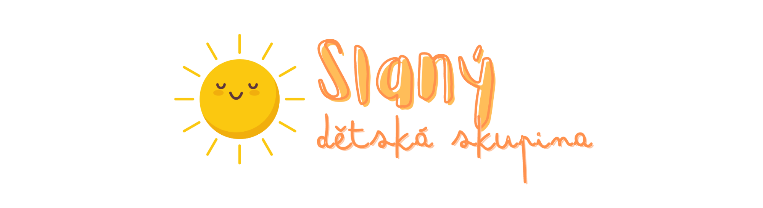 Příloha č. 1 : Plán výchovy a péčePříloha č. 2 : Provozní řád Dětské skupiny SlanýJméno a příjmení rodiče/zákonného zástupce dítěte:Bydliště: Tel. kontakt:E-mail:Číslo účtu:Narozen/a:Jméno a příjmení dítěte:Datum narození:Bydliště:Zdravotní pojišťovna:2 dny v týdnuPOÚTSTČTPÁV čase od ……………hod. do ……….…….. hod.3 dny v týdnuPOÚTSTČTPÁV čase od ……………hod. do ……….…….. hod.5 dní v týdnuPOÚTSTČTPÁV čase od ……………hod. do ……….…….. hod. 